Swing Tag for your shorts/skirtTask: Design and create a swing tag for your shorts or skirt. Ensure you include care instructions, safety precautions (if applicable), a brand name, brand logo and price. Note: Your swing tag should look like a professional product not a child’s drawing!Before you start, answer the following questions:What types of information and features are usually on a swing tag?Find 3 different pictures of swing tags and paste them below. For each discuss what you notice about their designs in terms of colour, logos, information and placement of all 3.Now it’s time to create your own swing tag.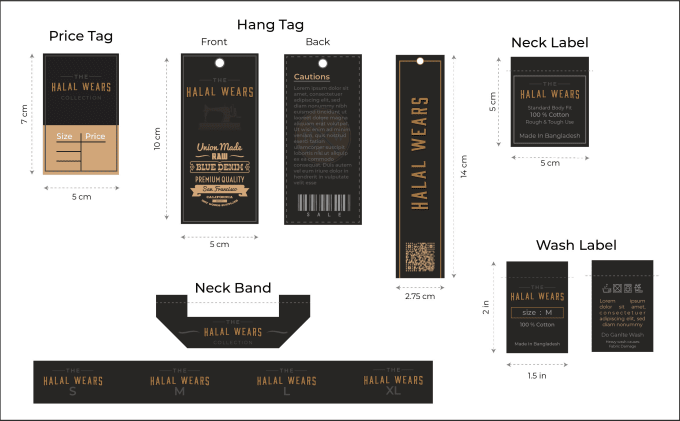 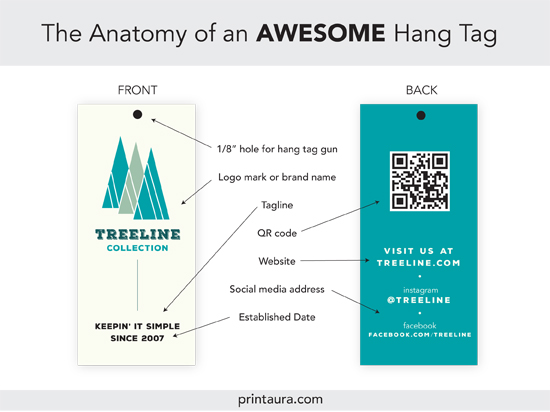 